Рабочая программа кружка по театрализованной деятельности «Сказка»(в подготовительной к школе группе)Разработала: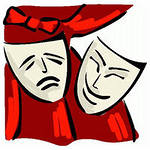 воспитатель высшей категории: МДОАУ «Детский сад №15»                                                                  Фомина Светлана ВладимировнаСОДЕРЖАНИЕ:Пояснительная записка……………………………………………………3Содержание программы…………………………………..……………….6Планирование ……………………………………………………………...9Список литературы……………………………………………………….13                Приложение……………………………………………………………….14ПОЯСНИТЕЛЬНАЯ ЗАПИСКАТеатр – это волшебный мир, в котором ребёнок радуется играм, а играя, познаёт окружающее. Синтетический характер всех театрализованных игр – представлений позволяет успешно решить многие воспитательно – образовательные задачи дошкольного учреждения, воспитать художественный вкус, развить творческий потенциал, сформировать устойчивый интерес к театральному искусству, что в дальнейшей жизни определит потребность каждого ребёнка обращаться к театру как к источнику эмоционального сопереживания, творческого соучастия. Театр в детском саду научит ребёнка видеть прекрасное в жизни и в людях, зародит стремление самому нести в жизнь прекрасное и доброе. В театрализованных играх с помощью таких выразительных средств, как интонация, мимика, жест, походка, разыгрываются определённые литературные произведения. Дети знакомятся не только с их содержанием, воссоздают конкретные образы, но и учатся глубоко сопереживать событиям, взаимоотношениям героев произведений. Театральные игры способствуют развитию детской фантазии, воображения, всех видов памяти и видов детского творчества (художественно-речевого, музыкально-игрового, танцевального, сценического) .Театрализованная деятельность позволяет ребенку решать многие проблемные ситуации опосредованно от лица какого-либо персонажа. Это помогает преодолевать робость, неуверенность в себе, застенчивость. Таким образом театрализованные занятия помогают всесторонне развивать ребенка.     Привычку к  выразительной публичной речи можно воспитать в человеке только путем привлечения его с малолетства к выступлениями перед аудиторией. В этом огромную помощь могут оказать театрализованные занятия. Они всегда радуют детей, пользуются у них неизменной любовью.       Настоящая программа описывает курс подготовки по театрализованной деятельности детей дошкольного возраста . Она разработана на основе обязательного минимума содержания по театрализованной деятельности для ДОУ с учетом обновления содержания по различным программам, описанным в литературе, приведенной в конце данного раздела.Цель программы – раскрытие творческого и духовного потенциала ребенка, для успешной адаптации его в социальной среде Задачи 1. Создать условия для развития творческой активности детей, участвующих в театральной деятельности. 2. Совершенствовать артистические навыки детей в плане переживания и воплощения образа, а также их исполнительские умения. 3. Формировать у детей образно-выразительные умения, учить имитировать характерные движения сказочных персонажей. 4. Обучать детей элементам художественно-образных выразительных средств (интонация, мимика, жесты). 5. Активизировать словарь детей, совершенствовать звуковую культуру речи, интонационный строй, диалогическую речь. 6. Развить у детей интерес к театрально-игровой деятельности.Предмет работы: подготовительная к школе группа детей Объект работы: творческие способности детейНовизна работы: Собранный в программе материал, позволяет выявить у детей способности к театрализованной деятельности Ожидаемые результаты:У всех субъектов образовательного процесса наблюдается устойчивая мотивация и потребность в театрально-игровой деятельности;Наблюдается развитие коммуникативных качеств воспитанников в соответствии с индивидуально-личностными и возрастными особенностями;Устойчивое желание участвовать подготовке и проведению детских праздников;Родители получают систематическую консультативную и практическую помощь по вопросам развития коммуникативных качеств;Появление интереса родителей к работе ДОУ, к воспитанию детей, улучшению детско-родительских отношений;Сохранение семейных ценностей и традиций;Увеличение количества родителей – участников в совместных мероприятиях ДОУ;Рост удовлетворенности родителей работой педагога и ДОУ в целом.Способ  проверки предполагаемых результатов  – мониторинг: -  наблюдения - анкетирование - участие в театрализованных представлениях, развлеченияхСОДЕРЖАНИЕ ПРОГРАММЫВозраст детей: Программа театрального кружка «Сказка» предназначена для воспитанников подготовительной к школе группе. 	Сроки реализации программы: в течение года.	Этапы образовательного процесса: этап - Подготовительный этап.этап - Реализация программы.этап – Итоговый этап.Количество занятий: 1 учебный час в неделю, 4 часа в месяц, 36 занятий в год.Формы отчетности:1 квартал -ноябрь "Праздник осени"2 квартал -февраль Инсценировка  сказки «Подарок для мамы»3 квартал -май Выпускной балИнтеграция образовательных областей«Художественная литература» знакомство с литературными произведениями, которые будут использованы в постановках спектаклей, игр, занятий, праздников, и самостоятельной театрализованной деятельности.«Художественное творчество» знакомство с иллюстрациями близкими по содержанию, сюжету спектакля. Рисование разными материалами по сюжету спектакля, или его персонажей.«Познание» знакомство с предметами ближайшего окружения, культурой, повадками животных природными явлениями, бытом и традицией народов, что послужит материалом, входящим в театрализованные игры и спектакли.«Музыка» знакомство с музыкальными произведениями к очередному спектаклю, определение характера музыки, способствующее более полной передаче образов героев.«Коммуникация» использование скороговорок, чистоговорок, потешек. Развитие четкой дикции.«Физическая культура»Использование подвижных игр.«Социализация» использование дидактических, сюжетно-ролевых и режиссерских игр.Содержание программы  1 —основы кукловождения.  2 — основы кукольного театра.  3 — основы актерского мастерства.  6 — проведение игр на развитие мимики, жестов  7 – проведение досуговФормы работы с детьми• игра• импровизация (служащая мостом между играми ребенка в быту и искусством актера)• инсценировки и драматизация• объяснение• рассказ и рассказ детей• чтение воспитателя• показ• личный пример• беседы• просмотр видеофильмов• разучивание произведений устного народного творчества• обсуждение• наблюдения• словесные, настольные и подвижные игры.• пантомимические этюды и упражнения.Условия реализации программыДля решения поставленных программой задач необходимо выполнение следующих педагогических условий:Построение  развивающей предметно – пространственной	 среды: Различные виды театров: би-ба-бо, кукольный, теневой, игрушки, пальчиковый, на фланелеграфе и др.Для  музыкального сопровождения  хорошо иметь музыкотеку, фильмотекуПодборка литературного материала: стихи, потешки, сказки и др. для инсценированияВысокий уровень психологической, художественной подготовки педагогаОбогащение театрального опыта: знания детей о видах театра, театральных профессиях, костюмах, атрибутах, театральной терминологии.ПЛАНИРОВАНИЕПлан работы кружка «Сказка»на годСентябрьЦель: дать представление о разных видах кукольных театров: пальчиковом, настольном, бибабо, ростовых кукол. Познакомить ребят с правилами поведения в театре и профессией актера, который управляет куклами. Расширить словарный запас воспитанников.        Развивать память, мышление, речь. Воспитывать интерес и уважение к профессии актера.        ОктябрьЦель: познакомитьс русским фольклором. Учить придумывать и обыгрывать новые сюжеты с использованием персонажей и предметов, известных детям по русским народным сказкам. Развивать речь и воображение. Воспитывать интерес к народным сказкам, поговоркам, потешкам, пословицам.НоябрьЦель: познакомить с основами актёрского мастерства. Учить изображать эмоциональное состояние персонажа, используя выразительные движения и интонацию. Познакомить с темпом и ритмом. Учить чётко, произносить слова и предложения с различной интонацией (вопрос, просьба, удивление, грусть, страх и т.д.). Развивать пластику движения, речь, логическое мышление, воображение. Воспитывать интерес к театральной деятельности.ДекабрьЦель: учить детей правильно держать себя на сцене, использовать в создании образа атрибуты, элементы костюма. Развивать интонационную выразительность речи и пластику движений. Воспитывать любовь к театру, уважение к профессии актёра.ЯнварьЦель: продолжить знакомство с народными традициями, праздниками, фольклором, играми. Дать представление о русском балаганном театре и его персонажах (Петрушка, Марфуша, Доктор, Собака и т.д.) Познакомить детей с понятием «монолог». Дать характеристику типам монологических высказываний. Упражнять, в умении отличать описание от повествования. Закрепить общее представление о последовательности изложения, построения высказываний-описаний. Учить детей соблюдать эту последовательность, называть объект речи при описании.Развивать навыки монологической и диалогической речи. Воспитывать интерес к традициям и обрядам нашей страны. ФевральЦель: учить детей вживаться в создаваемый образ, сопровождать действия репликами персонажей. Развивать логическое мышление, память, навыки выразительного чтения. Расширить словарный запас. Воспитывать интерес к истории нашей страны.МартЦель: поддерживать активное желание активно участвовать в праздниках. Совершенствовать способность к импровизации. Развивать творческое воображение, зрительную память, внимание. Формировать умение соблюдать общепринятые нормы в отношениях между людьми.         Воспитывать любовь и уважение к мамам и бабушкам.АпрельЦель: продолжать знакомство с основами актёрского мастерства. Учить передавать интонацией и жестами настроение персонажа. Развивать дикцию и навыки монологической и диалогической речи.Воспитывать любовь и бережное отношение к родной природе. МайЦель: учить подбирать выразительные средства (атрибуты, элементы костюма и грима), использовать мимику, пластику движений, интонацию, помогающие создавать образ. Учить взаимодействовать с партнёром. Развивать зрительную память, внимание, дикцию. Воспитывать интерес к разным профессиям. Планируемые результаты:Дети 6-7 лет должны иметь: Устойчивый интерес к театрализованной деятельностиУмение следить за развитием сюжетаСформированность образно-выразительных движений (мимика,  имитация, интонационная выразительность, сочетание речи и движений)Умение различать эмоциональные состояния героевУмение свободно ориентироваться на сценической площадкеПеренос литературных образов в самостоятельную деятельностьДолжен знать: — некоторые виды театров (кукольный, драматический, музыкальный, детский, театр зверей и др.); — некоторые приемы и манипуляции, применяемые в знакомых видах театров: резиновой, пластмассовой, мягкой игрушки (кукольный), настольном, настольно-плоскостном, конусной игрушки, стендовом на фланелеграфе и магнитной доске.Механизм оценки получаемых результатовАкцент в организации театрализованной деятельности с дошкольниками делается не на результат, в виде внешней демонстрации театрализованного действия, а на организацию коллективной творческой деятельности в процессе создания спектакля.1. Речевая культура.Высокий уровень – 3 балла: понимает главную идею литературного произведения, поясняет свое высказывание; дает подробные словесные характеристики своих героев; творчески интерпретирует единицы сюжета на основе литературного произведения. Средний уровень – 2 балла: понимает главную идею литературного произведения, дает словесные характеристики главных и второстепенных героев; выделяет и может охарактеризовать единицы литературного изведения. Низкий уровень – 1 балл: понимает произведение, различает главных и второстепенных героев, затрудняется выделить литературные единицы сюжета; пересказывает с помощью педагога.2. Эмоционально-образное развитие.Высокий уровень – 3 балла: творчески применяет в спектаклях и инсценировках знания о различных эмоциональных состояниях и характерах героев; использует различные средства выразительности. Средний уровень – 2 балла: владеет знания о различных эмоциональных состояниях и может их продемонстрировать; использует мимику, жест, позу, движение. Низкий уровень – 1 балл: различает эмоциональные состояния, но использует различные средства выразительности с помощью воспитателя.3. Навыки кукловождения.Высокий уровень – 3 балла: импровизирует с куклами разных систем в работе над спектаклем. Средний уровень – 2 балла: использует навыки кукловождения в работе над спектаклем. Низкий уровень – 1 балл: владеет элементарными навыками кукловождения.4. Основы коллективной творческой деятельности.Высокий уровень - 3 балла: проявляет инициативу, согласованность действий с партнерами, творческую активность на всех этапах работы над спектаклем. Средний уровень – 2 балла: проявляет инициативу, согласованность действий с партнерами в коллективной деятельности. Низкий уровень – 1 балл: не проявляет инициативы, пассивен на всех этапах работы над спектаклем. СПИСОК ЛИТЕРАТУРЫ.1. Т. И. Петрова, Е. Я. Сергеева, Е. С. Петрова “Театрализованные игры в д/с” Москва “Школьная пресса” 2000 г.2. М. Д. Маханева “Театрализованные занятия в д/с” Москва, Творческий центр “Сфера”, 2007 г.3. Т. Н. Караманенко, Ю. Г. Караманенко “Кукольный театр – дошкольникам” Москва “Просвещение”, 2002 г.4. Н. Ф. Сорокина, Л. Г. Милаванович “Программа Театр – творчество – дети” Москва, 1995 г.5. М. А. Михайлова Праздники в детском саду. Сценарии, игры, аттракционы. Ярославль, 2002.6. Г. М. Науменко Фольклорный праздник в детском саду и школе. М., 2000.7. Л. Поляк Театр сказок. СПб., 2001.